Advanced Evolution TestWorleybiologyecology.weebly.com (Go to the Evolution section)A Key for the sample questions on this sheet can be found on the website*Chapters 15-17, focus on scientists and vocabulary (especially those assigned, check lists on website). *Darwin documentary questions (Key Posted on website)*Do nows (listed on website)*Evolution Power Point notes (On website)*Chapter 15 questions 1-10*Natural Selection moth gizmo*Worksheet with examples of types of evolution (Key on website)*Evolution Reading packet with accompanying answers (Key on website)Some scientists and terms to focus on (non-inclusive list)Charles DarwinAlfred Russell WallaceJean Baptiste-LamarckHutton & LyellMendelWatson & CrickT.H. HuxleyJulian HuxleyThomas MalthusConvergent EvolutionDivergent EvolutionParallel EvolutionPunctuated EquilibriumAdaptive RadiationSexual SelectionSexual DimorphismSelection PressureNatural SelectionFitnessCommon DescentDescent with modificationArtificial selection or selective breedingMicroevolutionMacroevolutionNatural VariationDifferential SurvivalCompetition for ResourcesGalapagos IslandsSpeciationHomologous structuresEmbryologyComparative AnatomyBiogeographyArchaeopteryxMissing LinkLiving FossilUse and DisuseInheritance of Acquired TraitsRadiometric DatingSome Sample questions (These are samples, they don’t include everything)1. Both insects and bats have developed wings, but they are not closely related. This is most likely an example of	a. co-evolution	b. convergent evolution	c. microevolution	d. genetic drift2. Which best describes Lamarck’s older (& incorrect theory of evolution)? 	a. Organisms change in their lifetime based on which organs they use or do 	not use. They can then pass on these changes to their offspring. 	b. Organisms change through natural selection as populations over long 	periods of time. c. Organisms experience many random genetic mutations, and this is the cause of evolution. d. Organisms always change as a result of direct competition with another species. Choose the best term for the following examples. a. Convergent Evolution		b. Coevolution		c. Parallel Evolution3. A parasite and a host evolve together because they have a close ecological relationship. This is called an evolutionary arms race.  Example: antibiotic resistant pathogens. 4. Two related species live on different continents, but still look similar because they adapted in similar ways to similar environments. Example: Jaguars and leopards.  5. Two UNRELATED species look similar because they evolved in similar ways to similar environments. Example: sharks and dolphins. 6. Which of the following is the first piece of evidence that lead scientists to believe that organisms changed over time?a. molecular clocks	b. stratigraphy	c. fossil record	d. embryology7. Which scientist proposed the incorrect theory use & disuse to explain how organisms changed over time?  (Giraffes stretching their necks over their lifetime to reach leaves and passing this trait on to offspring)? a. Mendel	b. Darwin	c. Linnaeus	d. Lamarck8. Genetic Isolation 9. Artificial Selection 10. Selection Pressure 11. Gene Pool 12. Natural Selection 13. Convergent evolution 14. Parallel Evolution 15. Coevolution A. When two groups of organisms differentiate enough that they can no longer interbreedB. All of a population’s or species’ genesC. An environmental factor which causes a certain trait to become more or less commonD. A mechanism for change in populations (driven by the environment and differential survival) E. Breeding organisms with specific traits in order to produce offspring with desirable traitsA. Occurs when unrelated species occupy similar environments in different parts of the world, and evolve in a similar way. B. When two related populations are physically separated but occupy similar niches, so evolve in a similar way. 	       						C. When two species have a very 							close ecological relationship and 							evolve together. EX: flowering 							plants and pollinators16. Which scientist proposed the correct theory of how evolution takes place? a. Mendel	b. Darwin	c. Linnaeus	d. Lamarck17. Which scientist performed the fundamental genetic research necessary to understand evolution?  	a. Mendel	b. Darwin	c. Linnaeus	d. Lamarck18. In Artificial selection, what “chooses” the traits?a. proteins	b. meiosis	c. humans	d. nature or the environment19. In natural selection, what “chooses” the traits?a. proteins					c. humans	b. meiosis					d. nature or the environment20. Darwin was the naturalist aboard the _________________________ which sailed to the _____________________ islands. 	a. H.M.S Beagle; Galapagos		 b. H.M.S. Naturae; Galapagos	c. H.M.S Beagle; Cayman		d. H.M.S. Naturae; Cayman21. If beetles have less to eat during a few months and their average size as a population changes during one generation, is this evolution? a. yes			b. no22. Which of the following is not a method to use for dating objects? a. stratigraphyb. use and disusec. molecular clocksd. carbon dating23. In the peppered moth activity, which moth phenotype was the most fit (survived and reproduced more) when the leaves were light? 	a. light moths			b. dark moths24. What adaptation allowed one peppered moth to be better suited to the environment than the other? a. mimicry	b. mutation	c. predation	d. camouflage	e. symbiosis25. 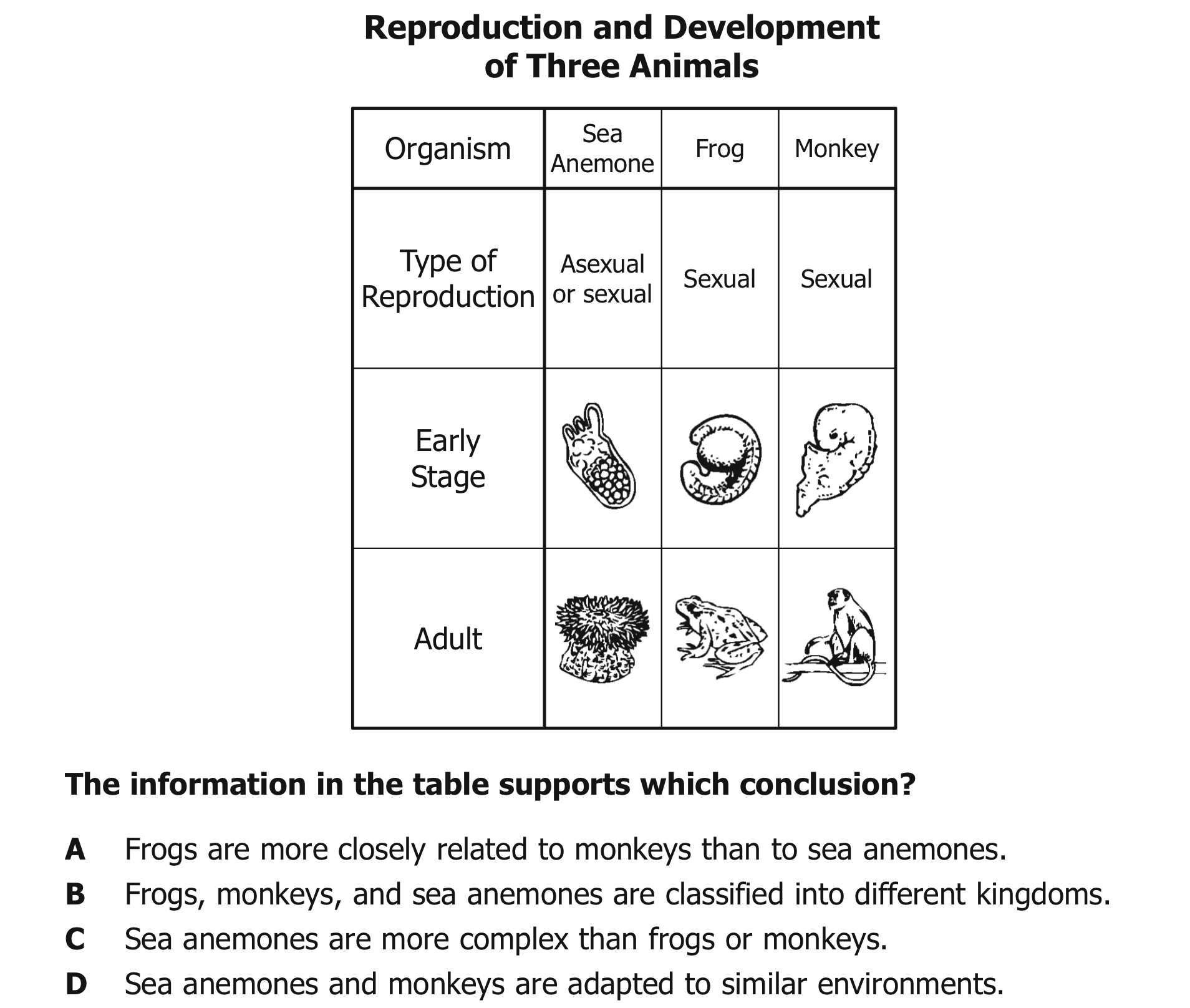 -- The above method of determining the evolutionary relationship of organisms based on their early stages of development is called embryology	26. 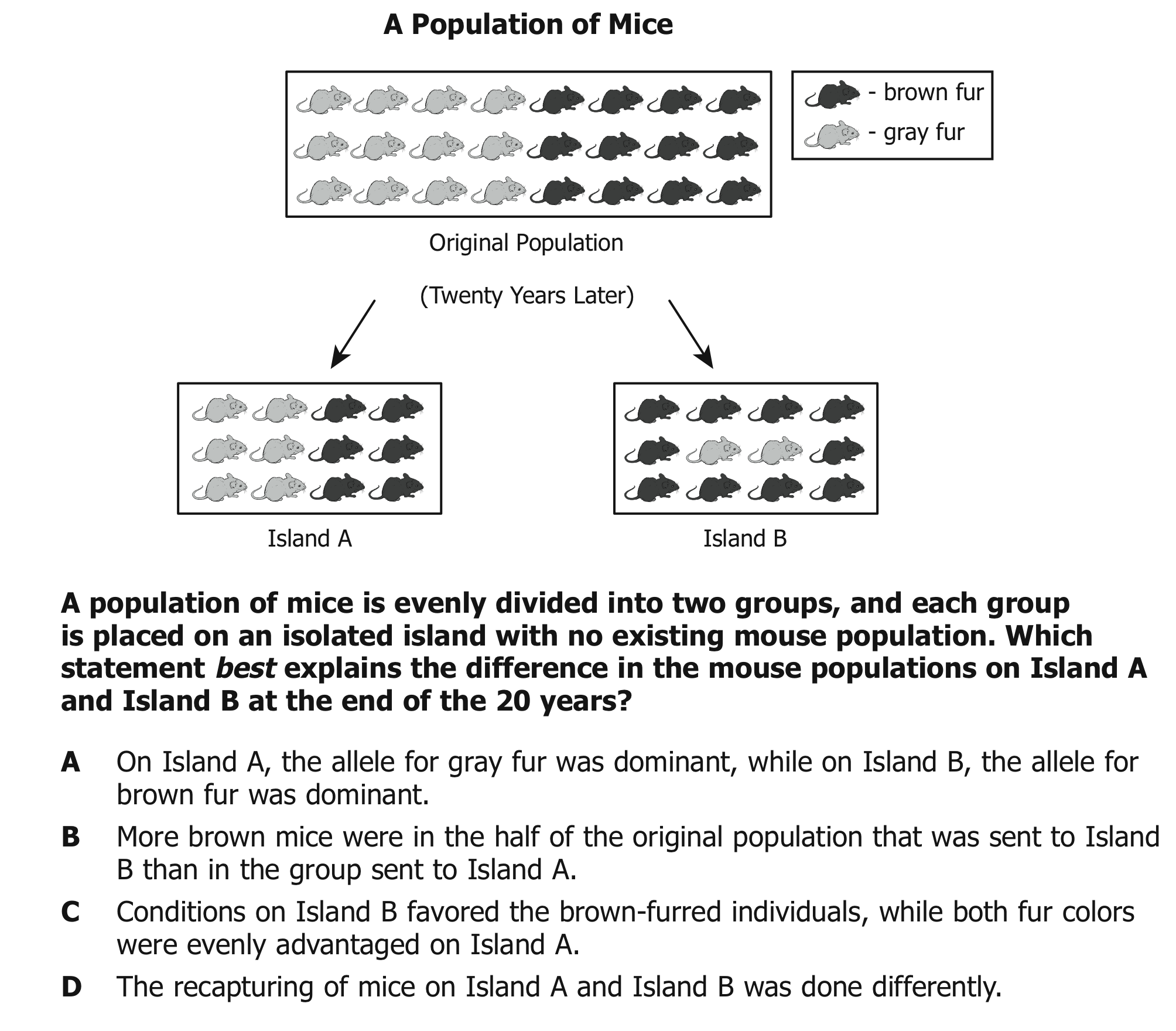 Sample Short answer questions. Write your answers below. 27-30. Explain what is meant by survival of the fittest and how it relates to natural selection. Give a specific example about how it works. List at least two conditions necessary for natural selection to occur. 